Arbeiten mit TabellenAufgabe MoskauFüge in der bestehenden Tabelle eine neue Zeile an unterster Stelle ein:Ergänze anschließend die Tabelle um folgende Werte (Zeit: 5; Parameter: N2, N5, K7, K8, K9)Text Lösung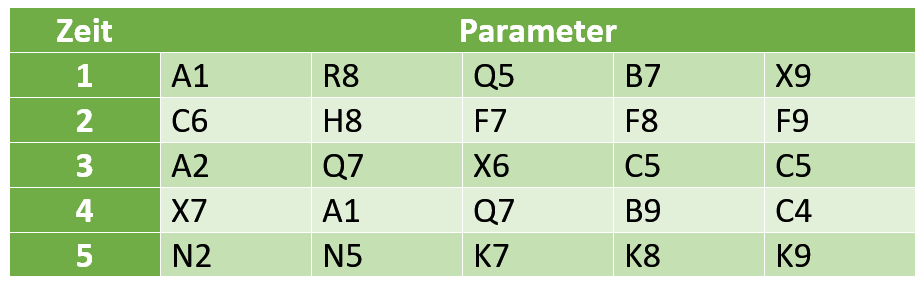 ZeitParameterParameterParameterParameterParameter1A1R8Q5B7X92C6H8F7F8F93A2Q7X6C5C54X7A1Q7B9C4